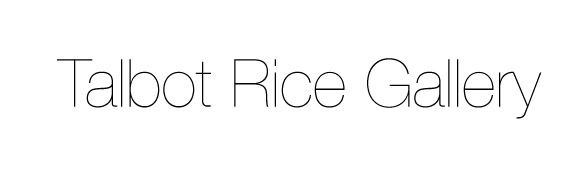 VOLUNTEER  INFORMATION ASSISTANT APPLICATION FORMThe University of Edinburgh, Old College, South Bridge, Edinburgh, EH8 9YLhttp://www.ed.ac.uk/about/museums-galleries/talbot-ricePlease complete and return to Claire Hills – claire.hills@ed.ac.ukName:Address:Contact telephone no.:Email address:Date of birth:Highest level of qualification / current occupation:1. A key part of the volunteer role involves speaking to the public about our current exhibitions. Please describe a recent contemporary art exhibition you have been to see, emphasising what you think makes it relevant, engaging and interesting (200 words max):2.  What do you think the key skills required for being a Volunteer Information Assistant are (200 words max):3. If successful, what would you like to achieve from your experience and time at Talbot Rice Gallery? (200 words max):Volunteers are expected to commit to one day a week during an exhibition period. Please complete the table below with your preferred days to volunteer (Please note our opening days are from Tuesday - Saturday throughout the year with the exception of August when we are open every day): 4. Please note any additional relevant information about your requirements or availability here:MondayTuesdayWednesdayThursdayFridaySaturdaySunday